ÚCTA KE STÁŘÍPátek 19.10.2018 od 18:00 hod.Na sále kulturního domu „Na Pile“Večerem Vás budou provázet písně hudební dvojice Adéla & Milan. Dobrá nálada a tanec, bude hlavní náplní tohoto večera.Vstupné pro pozvané zdarma, ostatní 50,-Kč.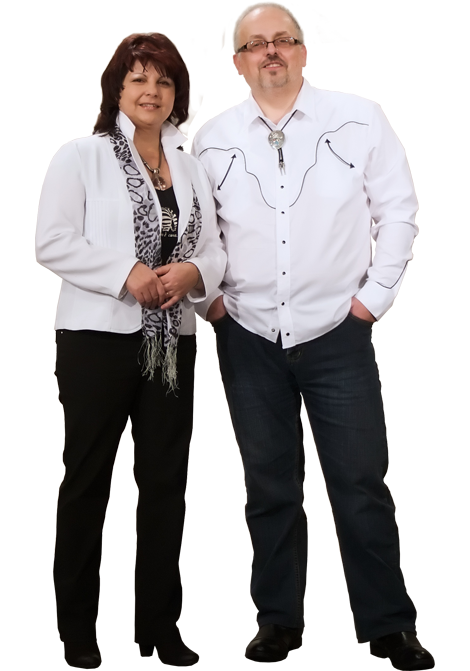 						Srdečně zve SPOZ Dobkovice